Scientist’s ToolsTools are used to measure lengths, volume, distance, mass, weight, volume, temperature and time.Magnify – make things look bigger.  (tools – microscope, magnifying lens)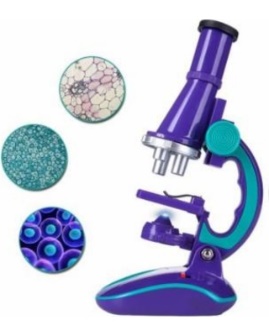 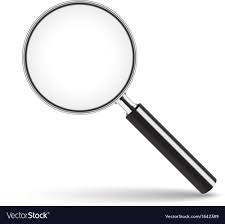 Temperature – measures how hot or cold something is in degrees. (tools - thermometer)In the U.S. we use Fahrenheit. In other countries, they use Celsius.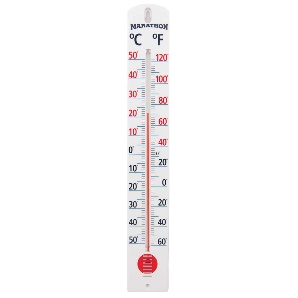 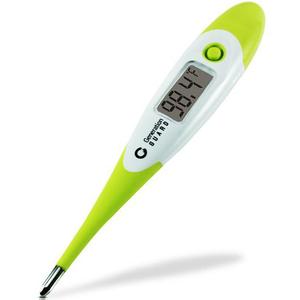 We measure length using a ruler, tape measure, meter stick.Scientists measure using the metric system. 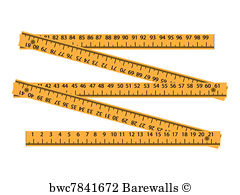 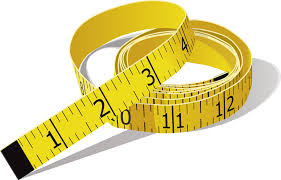 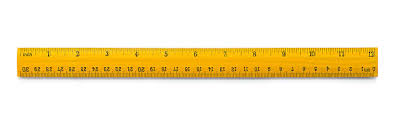 We measure volume using a measuring cup, beaker, and graduated cylinder.Volume is the amount of space that something takes up. (tools – graduated cylinder, beaker)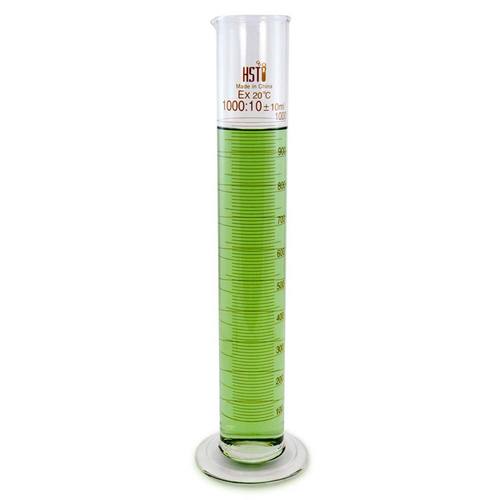 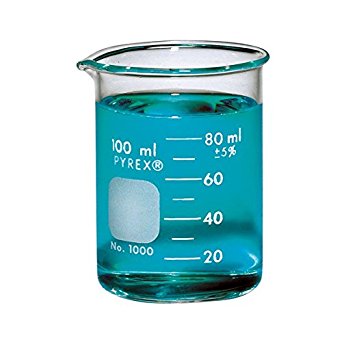 Measuring MassMass is the amount of matter in something. 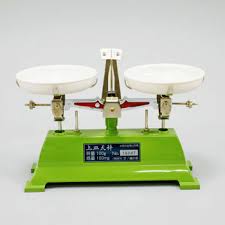 A balance scale compares the mass of two objects. 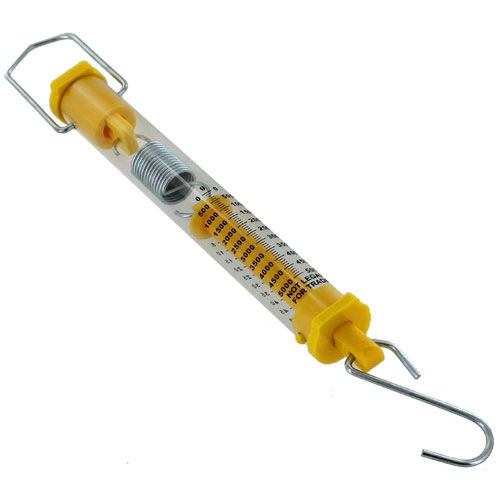 A spring scale measures the mass of one object.   Other tools: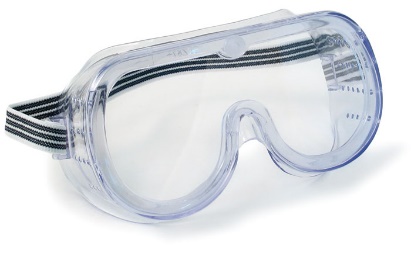 Goggles – protect your eyes during experiments. 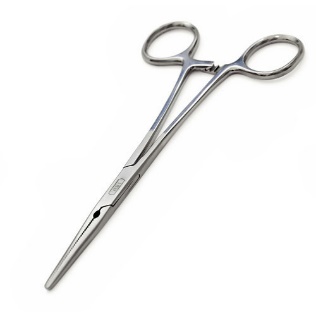 Forceps (tweezers) – used to pick up objects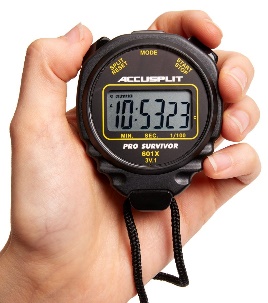 Stopwatch – measures time (same as clock) – how long does it take for something to happen. 